41α. Μια παράσταση αρχαίου θεάτρου1) Προς τιμήν ποιου θεού διεξάγονταν οι θεατρικοί- δραματικοί αγώνες;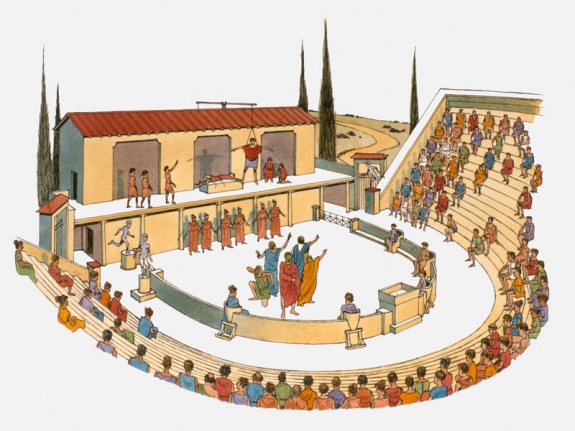 2) Πόσες μέρες διαρκούσαν οι αγώνες;3) Ποιοι επιτρεπόταν να παρακολουθήσουν τους αγώνες;4)  Τι ήταν τα θεωρικά;5) Τι ήταν οι χορηγοί και ποιο ήταν το έργο τους;6) Τι γνωρίζεις για τους υποκριτές;7) Τι ήταν ο χορός και ποιος θεωρούνταν ο κορυφαίος του;41α. Μια παράσταση αρχαίου θεάτρου1) Προς τιμήν ποιου θεού διεξάγονταν οι θεατρικοί- δραματικοί αγώνες;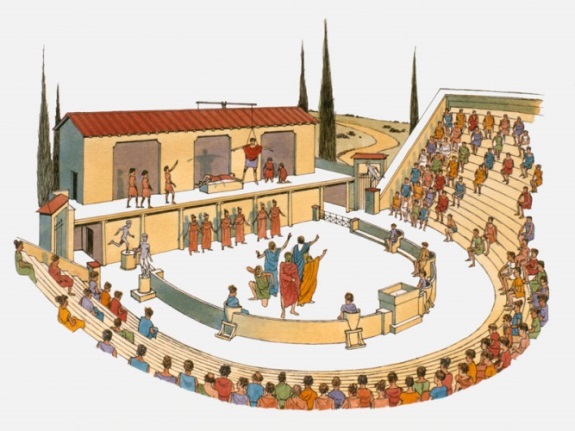 2) Πόσες μέρες διαρκούσαν οι αγώνες;3) Ποιοι επιτρεπόταν να παρακολουθήσουν τους αγώνες;4)  Τι ήταν τα θεωρικά;5) Τι ήταν οι χορηγοί και ποιο ήταν το έργο τους;6) Τι γνωρίζεις για τους υποκριτές;7) Τι ήταν ο χορός και ποιος θεωρούνταν ο κορυφαίος του;Γλωσσάρι αρχαίου θεάτρουΓλωσσάρι αρχαίου θεάτρουΤραγωδίασοβαρό δράμα που στόχο έχει να συγκινήσει και να διδάξεικωμωδίαέργο που έχει ως σκοπό να διασκεδάσει και να ασκήσει κριτική για θέματα της πόληςθεωρικάΤα χρήματα που έδινε το δημόσιο ταμείο στους φτωχούς πολίτες, για να πληρώσουν το εισιτήριο των θεατρικών αγώνωνχορηγόςκάθε πολίτης που έκανε δωρεές (χρηματοδότηση) για τη διεξαγωγή των θεατρικών αγώνωνΥποκριτήςΟ ηθοποιός του αρχαίου θεάτρουχορόςΟμάδα ηθοποιών που χόρευαν και τραγουδούσανκορυφαίοςΚάποιος από τον χορό που κατά τη διάρκεια της παράστασης συζητεί με τους υποκριτέςΓλωσσάρι αρχαίου θεάτρουΓλωσσάρι αρχαίου θεάτρουΤραγωδίασοβαρό δράμα που στόχο έχει να συγκινήσει και να διδάξεικωμωδίαέργο που έχει ως σκοπό να διασκεδάσει και να ασκήσει κριτική για θέματα της πόληςθεωρικάΤα χρήματα που έδινε το δημόσιο ταμείο στους φτωχούς πολίτες, για να πληρώσουν το εισιτήριο των θεατρικών αγώνωνχορηγόςκάθε πολίτης που έκανε δωρεές (χρηματοδότηση) για τη διεξαγωγή των θεατρικών αγώνωνΥποκριτήςΟ ηθοποιός του αρχαίου θεάτρουχορόςΟμάδα ηθοποιών που χόρευαν και τραγουδούσανκορυφαίοςΚάποιος από τον χορό που κατά τη διάρκεια της παράστασης συζητεί με τους υποκριτές